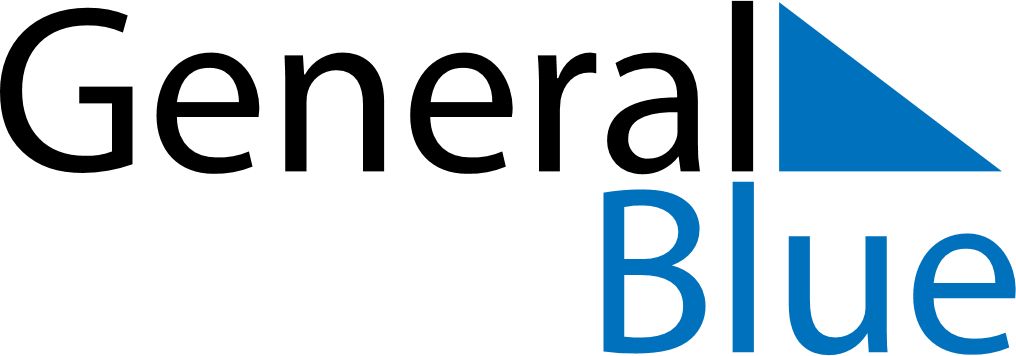 March 2023March 2023March 2023March 2023LesothoLesothoLesothoSundayMondayTuesdayWednesdayThursdayFridayFridaySaturday1233456789101011Moshoeshoe Day1213141516171718192021222324242526272829303131